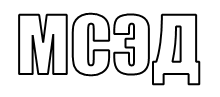 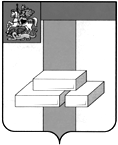                                              АДМИНИСТРАЦИЯ                          ГОРОДСКОГО ОКРУГА ДОМОДЕДОВОМОСКОВСКОЙ ОБЛАСТИКОМИТЕТ ПО УПРАВЛЕНИЮ ИМУЩЕСТВОМпл.30-летия Победы, д.1, микрорайон Центральный,  г.Домодедово,  Московская область, 142000,    Тел. (495)276-05-49, (496)79-24-139 E-mail:kui@domod.ru ИНН 5009027119, КПП 500901001___________  № __________	Уважаемая Юлия Александровна!Прошу Вас напечатать в ближайшем выпуске газеты «» следующее объявление:ИТОГИ АУКЦИОНА!Комитет по управлению имуществом Администрации городского округа Домодедово сообщает о том, что 28.01.2020 Комитетом по конкурентной политике Московской области подведен итог открытого аукциона в электронной форме на право заключения договора аренды земельного участка, государственная собственность на который не разграничена, расположенного на территории городского округа Домодедово (1 лот) АЗЭ-ДО/19-1810:Лот № 1: Наименование Объекта (лота) аукциона в электронной форме: земельный участок. Категория земель: земли населенных пунктов. Разрешенное использование: объекты придорожного сервиса. Место расположения (адрес) Объекта (лота) аукциона: Московская область, г. о. Домодедово, д. Заболотье. Кадастровый номер участка: 50:28:0000000:55150, площадь кв. м: 5404. Ограничения (обременения) права:  - полностью расположен в границах приаэродромной территории аэродрома Остафьево, Домодедово.-     полностью расположен в водоохранной зоне (р. Пахра);-     частично расположен в прибрежной защитной полосе (р. Пахра);-    полностью расположен в существующей санитарно-защитной зоне (сведения подлежат уточнению);- частично расположен в зоне шумового дискомфорта от автомобильного транспорта.             Начальная (минимальная) цена договора (цена лота): 943 193,08 руб. (Девятьсот сорок три тысячи сто девяносто три рубля 08 копеек), НДС не облагается. «Шаг аукциона»: 28 295,79 руб. (Двадцать восемь тысяч двести девяносто пять рублей 79 копеек). Размер задатка: 188 638,61 руб. (Сто восемьдесят восемь тысяч шестьсот тридцать восемь рублей 61 копейка), НДС не облагается. Аукцион в электронной форме признан состоявшимся. Победителем аукциона в электронной форме признан участник: Общество с ограниченной ответственностью «ИКСЕЛЬ - ДЖЕНЕРАЛ РИТЕЙЛ», предложивший наибольшую цену предмета аукциона в электронной форме: 2 697 532,06 руб. (Два миллиона шестьсот девяносто семь тысяч пятьсот тридцать два рубля 06 копеек), НДС не облагается, с которым будет заключен договор аренды.Протокол аукциона размещен на официальном сайте Российской Федерации, определенном Правительством Российской Федерации www.torgi.gov.ru, официальном сайте городского округа Домодедово www.domod.ru, на Едином портале торгов Московской области www.torgi.mosreg.ru, на сайте Оператора электронной площадки www.rts-tender.ru в сети Интернет.Председатель комитета по управлению имуществом                                                                Л. В. ЕнбековаТ.Ю. Водохлебова+7 496 792 41 32